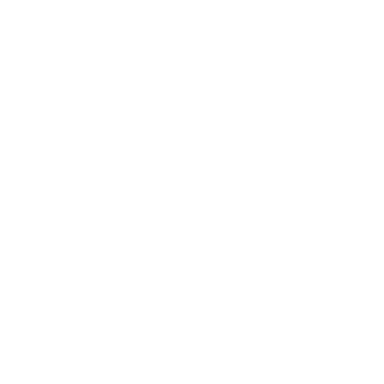 Vendors/Suppliers shall send the Documentation Package (one per PO item) at ESML.Quality.Documentation@technipenergies.com before shipment.Any email sent to this shared email box shall have "PO no. (…) / ITEM no." in the email subject.Plant code ESML (Sens)  ENAL (Houston) Other:  ESML (Sens)  ENAL (Houston) Other:  ESML (Sens)  ENAL (Houston) Other: Vendor/Supplier NameT.EN PO Number / Item/T.EN1 Part Number / Rev/Ordered QuantityDelivered QuantityDateVendor Serial Number(s)Vendor Batch Number(s)Heat Number(s)Tick appropriate box(e)sDocumentation PackageContent Inspection report by Technip Energies or representative –     including evidences of closure of items in the punch list if any First Article Inspection Certificate(s) of Conformity / Declaration of Conformity Material Test Certificate(s) Welding book(s) – previously approved and duly stamped Heat treatment chart(s) Dimensional certificate(s)/record(s) Coating Certificate(s) – with records if any Hydrostatic test charts and certificate(s) Hardness Test report(s) Ferrite Test report(s) Liquid Penetrant inspection report(s) Magnetic Particle inspection report(s) Ultrasonic Examination report(s) Radiographic Examination report(s) Cladding Process record(s) Weld Clad Thickness report(s) Post Weld Heat Treatment chart(s) Torquing chart(s) and certificate(s) Hydraulic, Pneumatic or Electric documentation package Concession Request(s) no.: 	 Other: 	 Other: 	 Inspection report by Technip Energies or representative –     including evidences of closure of items in the punch list if any First Article Inspection Certificate(s) of Conformity / Declaration of Conformity Material Test Certificate(s) Welding book(s) – previously approved and duly stamped Heat treatment chart(s) Dimensional certificate(s)/record(s) Coating Certificate(s) – with records if any Hydrostatic test charts and certificate(s) Hardness Test report(s) Ferrite Test report(s) Liquid Penetrant inspection report(s) Magnetic Particle inspection report(s) Ultrasonic Examination report(s) Radiographic Examination report(s) Cladding Process record(s) Weld Clad Thickness report(s) Post Weld Heat Treatment chart(s) Torquing chart(s) and certificate(s) Hydraulic, Pneumatic or Electric documentation package Concession Request(s) no.: 	 Other: 	 Other: 	 Inspection report by Technip Energies or representative –     including evidences of closure of items in the punch list if any First Article Inspection Certificate(s) of Conformity / Declaration of Conformity Material Test Certificate(s) Welding book(s) – previously approved and duly stamped Heat treatment chart(s) Dimensional certificate(s)/record(s) Coating Certificate(s) – with records if any Hydrostatic test charts and certificate(s) Hardness Test report(s) Ferrite Test report(s) Liquid Penetrant inspection report(s) Magnetic Particle inspection report(s) Ultrasonic Examination report(s) Radiographic Examination report(s) Cladding Process record(s) Weld Clad Thickness report(s) Post Weld Heat Treatment chart(s) Torquing chart(s) and certificate(s) Hydraulic, Pneumatic or Electric documentation package Concession Request(s) no.: 	 Other: 	 Other: 	Comments This delivery is to replace component(s) linked to the Non-Conformance ref.: 	 Other: 	 This delivery is to replace component(s) linked to the Non-Conformance ref.: 	 Other: 	 This delivery is to replace component(s) linked to the Non-Conformance ref.: 	 Other: 	